1.Look and write ( Nhìn tranh và viết cụm từ thích hợp)2. Read and circle the correct words. (Đọc câu và khoanh tròn động từ đúng)1. He gets/ get up early.2. We catch/catches the bus.3. Tony have/has breakfast with his family.4. Lisa brushes/brush her teeth every morning.5. I have /has shower every day.6. Do/does you go to school everyday ?7. She have /has breakfast every morning.8. Do/Does they catch the bus every morning ?9. They go /goes to school every day.10. Anna don’t/doesn’t catch the bus.11. What time do/does Toby go to school?12. Do/Does they brush their teeth at night ?13. He don’t/doesn’t walk to school.14. My sister get/gets up at six o’clock.15. Do/Does she have a shower at night ?3. Odd one out. (Chọn 1 từ khác loại)4. Put the words in the correct order to make sentences. (Sắp xếp các từ thành câu đúng)1. I  /at /7 o'clock/ in/ the /morning./get/up.2. She/to/goes/school/at /9 o'clock/ in /the/ morning./3. Anna/to/sleep/ at /10 o'clock/ at night./go4. I  /at/ 5 o'clock/ in /the/afternoon./watch/TV5. At/ 4 o'clock/ in /the /afternoon./She/does/her/homework/6. What/do/you/time /get /up ? 	7. Does /he/have/in /the /morning?/breakfast8. They/ catch / bus /the/every/ morning .9. Lisa/ to /school /by/ car./goes 	10. Julia /up/ at/ 6:30 /on/ Tuesdays.  /gets11. Does/go/to /school/by /car ?/he 	12. have /dinner/I /at/ seven/o’clock. 	13. Do/swimming/they/go /on/Tuesdays?14. I /my/hair/comb/seven  /o’clock./at15. What/does/she/to/school?/go/time16. Does/your/sister/breakfast/have/every day ?5.Find the mistakes and correct them. (Tìm lỗi sai và sửa lại trong mỗi câu)1. He get up at six o c’lock every morning.  He gets up at six o c’lock every morning.2. They goes to school by bus. 	3. What time do she get up every day ? 	4. Lily and Anna usually has breakfast with their family. 5. We sometimes goes to  the cinema. 	6. He have dinner at six o’clock with his family.7. She goes to work on eight o’clock in the morning. 8. She go to bed at  ten o’clock. 	9. Emma get up at nine o’clock on Saturdays.10. Lucy brush his teeth in the morning. 	11. He play in the park at eight o’clok. 	12. She have lunch at twelve o’clock. 	13. What time does you go to bed ? 	14. I brushes my teeth after dinnner. 	15. Kelly and Tim washes their car  every Friday afternoon. 16. We visits our grandparents every week. 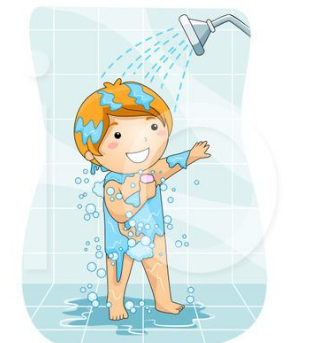 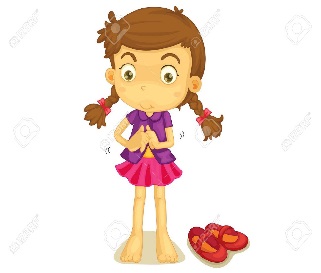 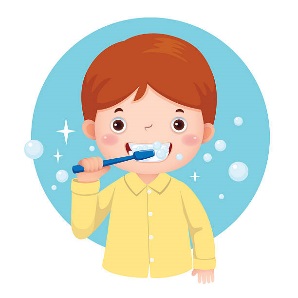 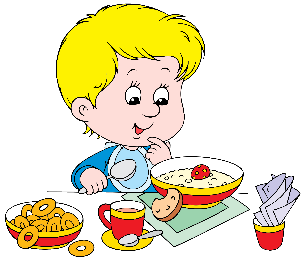 ……………………………..……………………………..…………………………….………………………..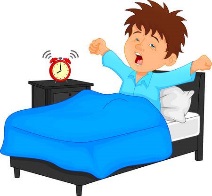 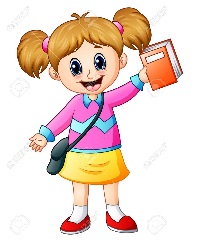 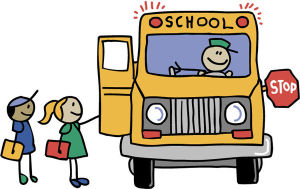 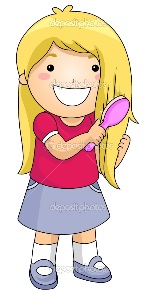 ……………………………..……………………………..…………………………………………………………table tennisfootballguitarvolleyballteacherdoctornursemangowashbrushniceMondayFebruaryAprilAugustJuneFridaySaturdaySundayWinterSpringWindyAutumnrulerfoldereraserpencilbusbikecartaximathEnglishsciencesoccerlongboredparrotcurioushammerwarmclearrelaxedrulersharpenerpenappleguitarbellpianodrum